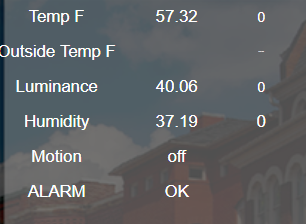 Ones on the left are the raw values and on the right are the virtual sensor values.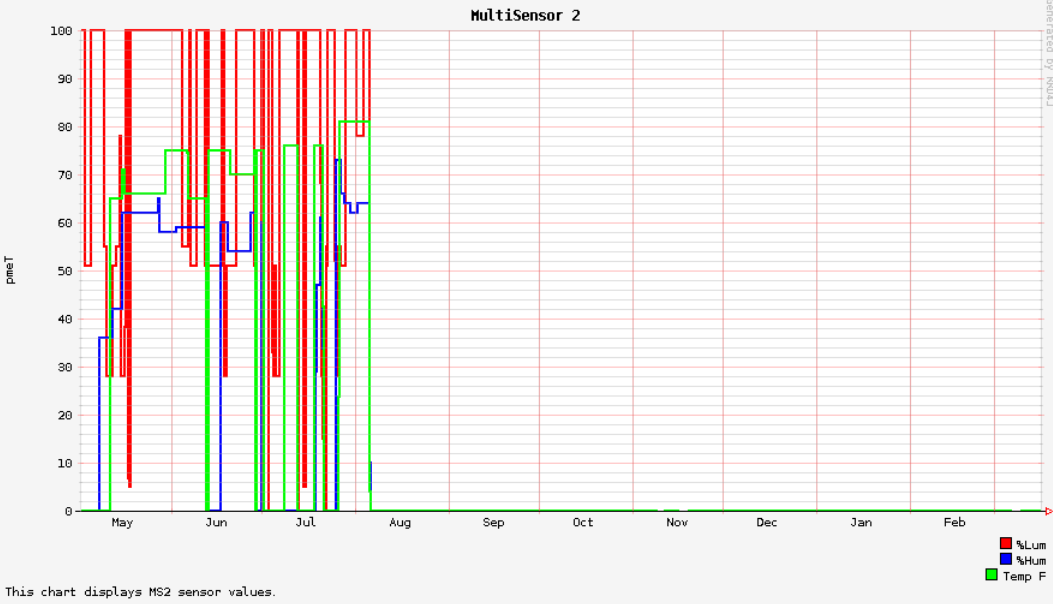 